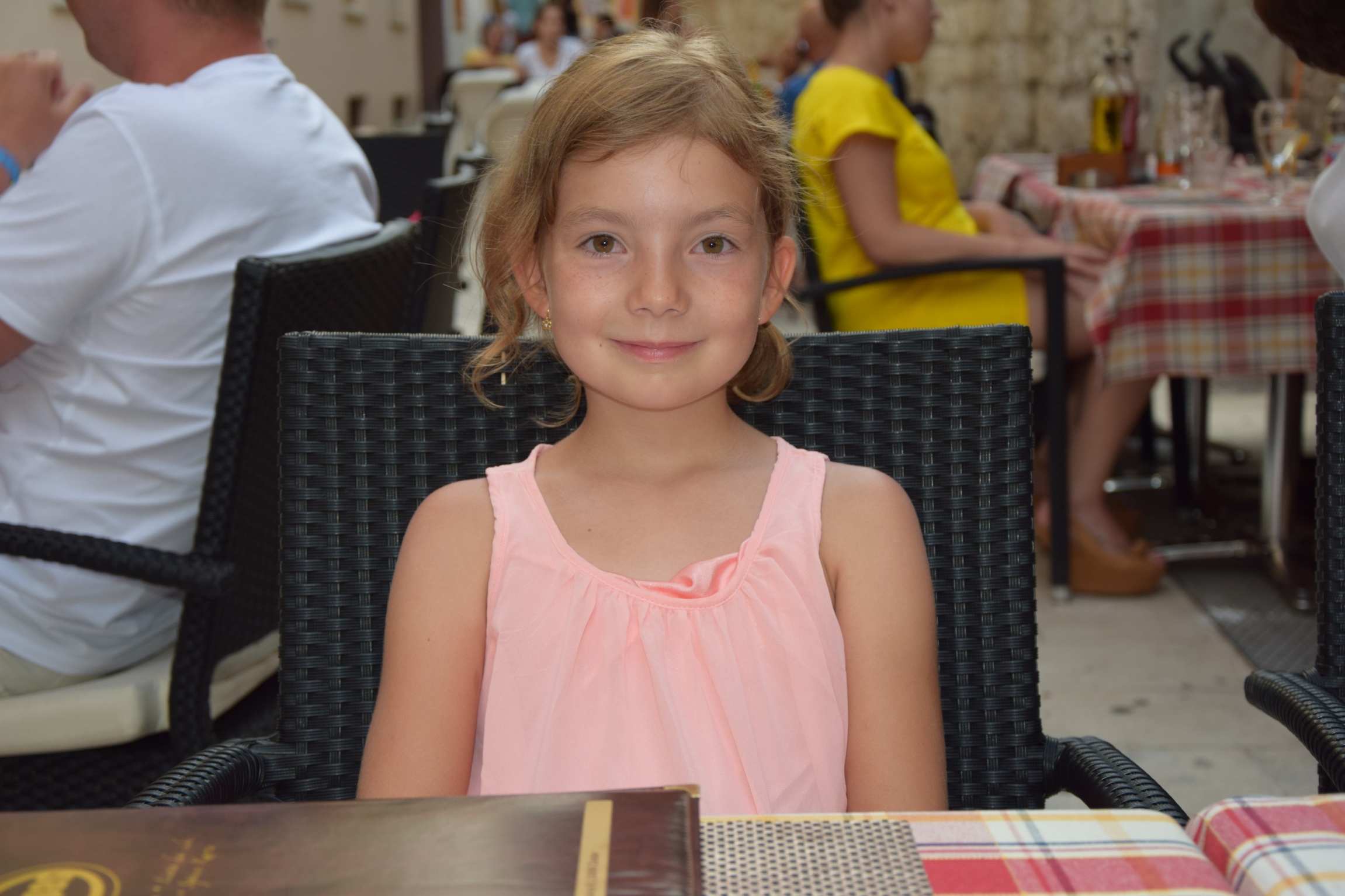 Moja normálna tvár: Moja tvár s dvomi pravými polovicami: 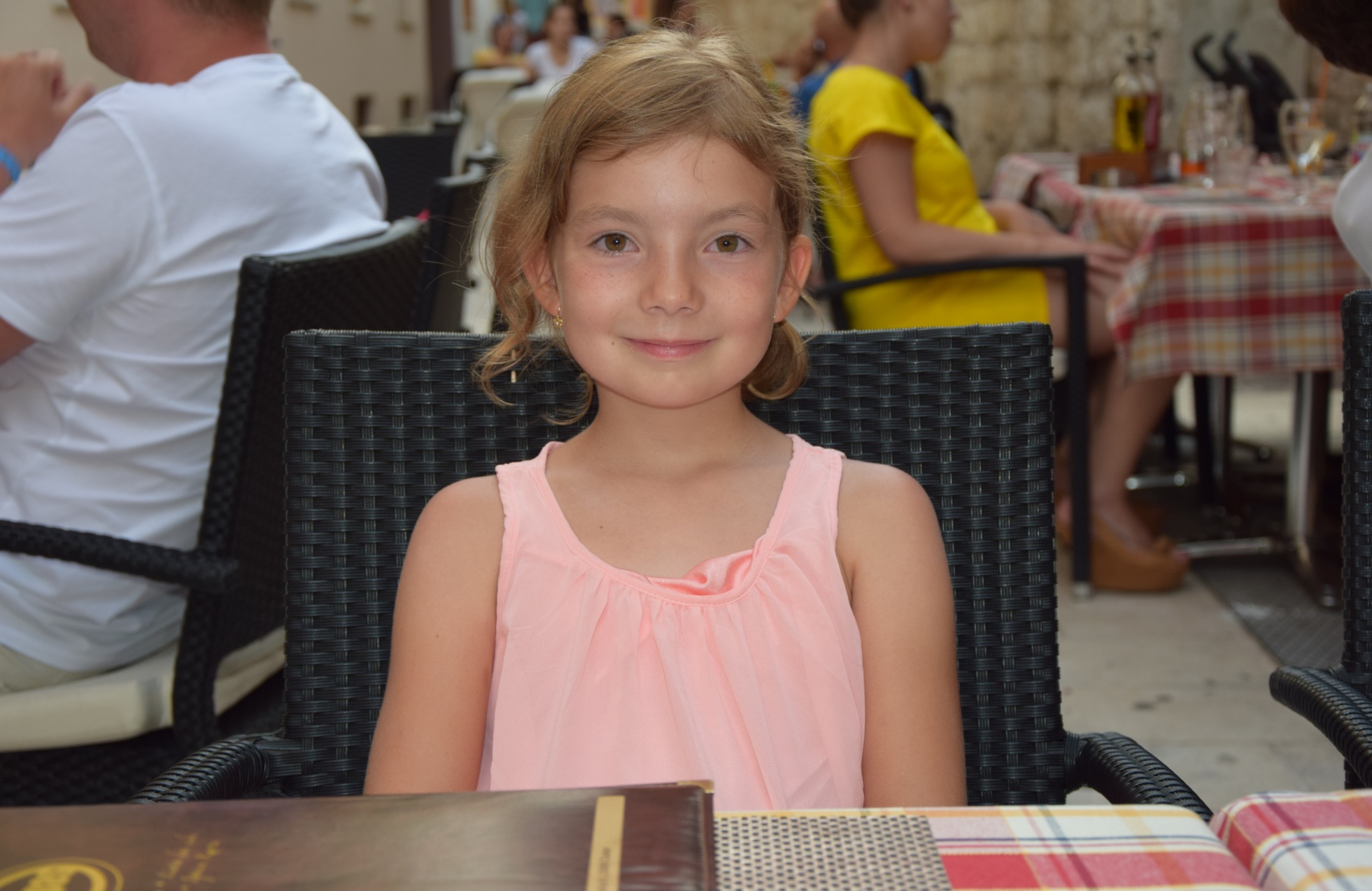 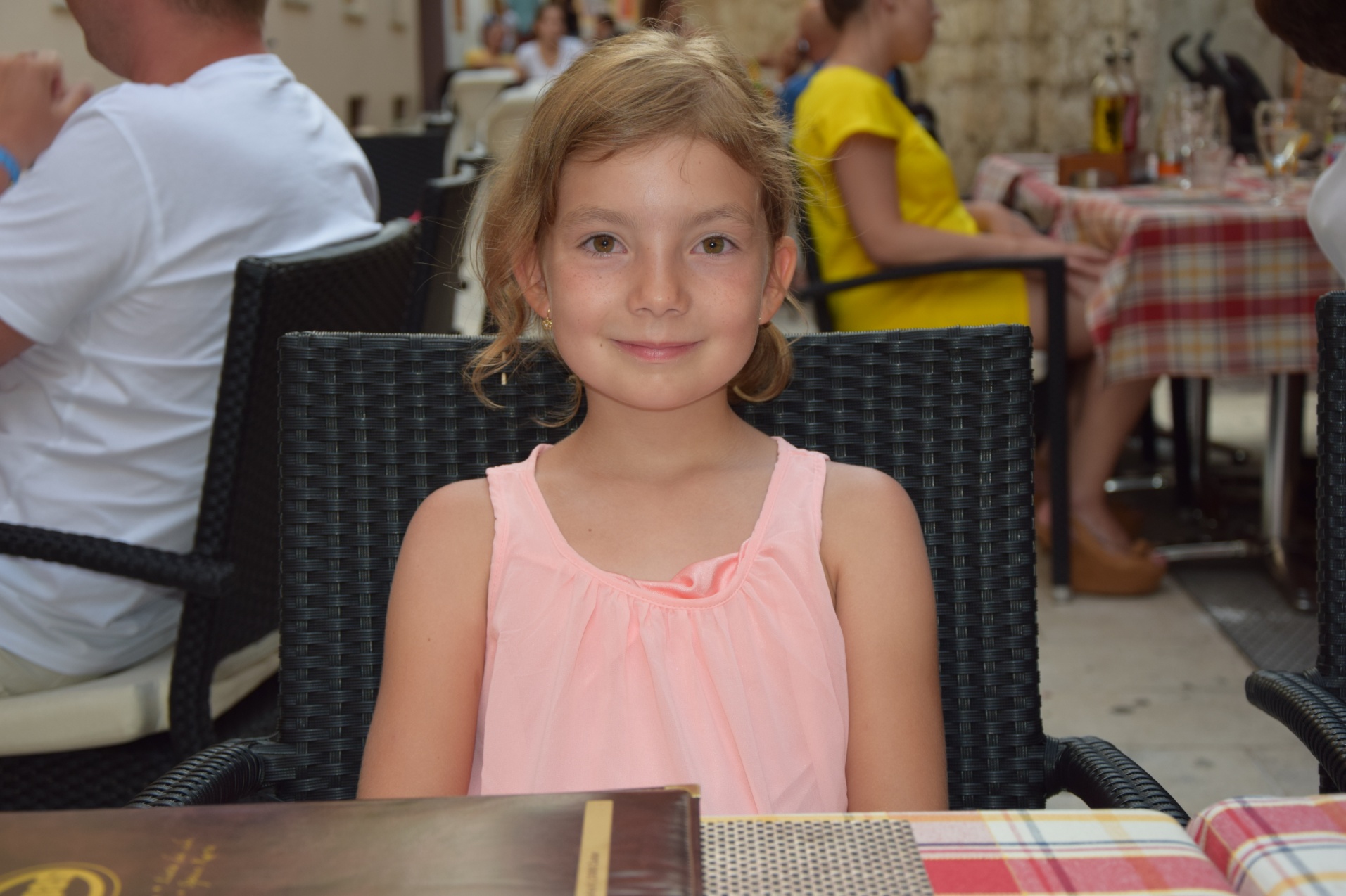 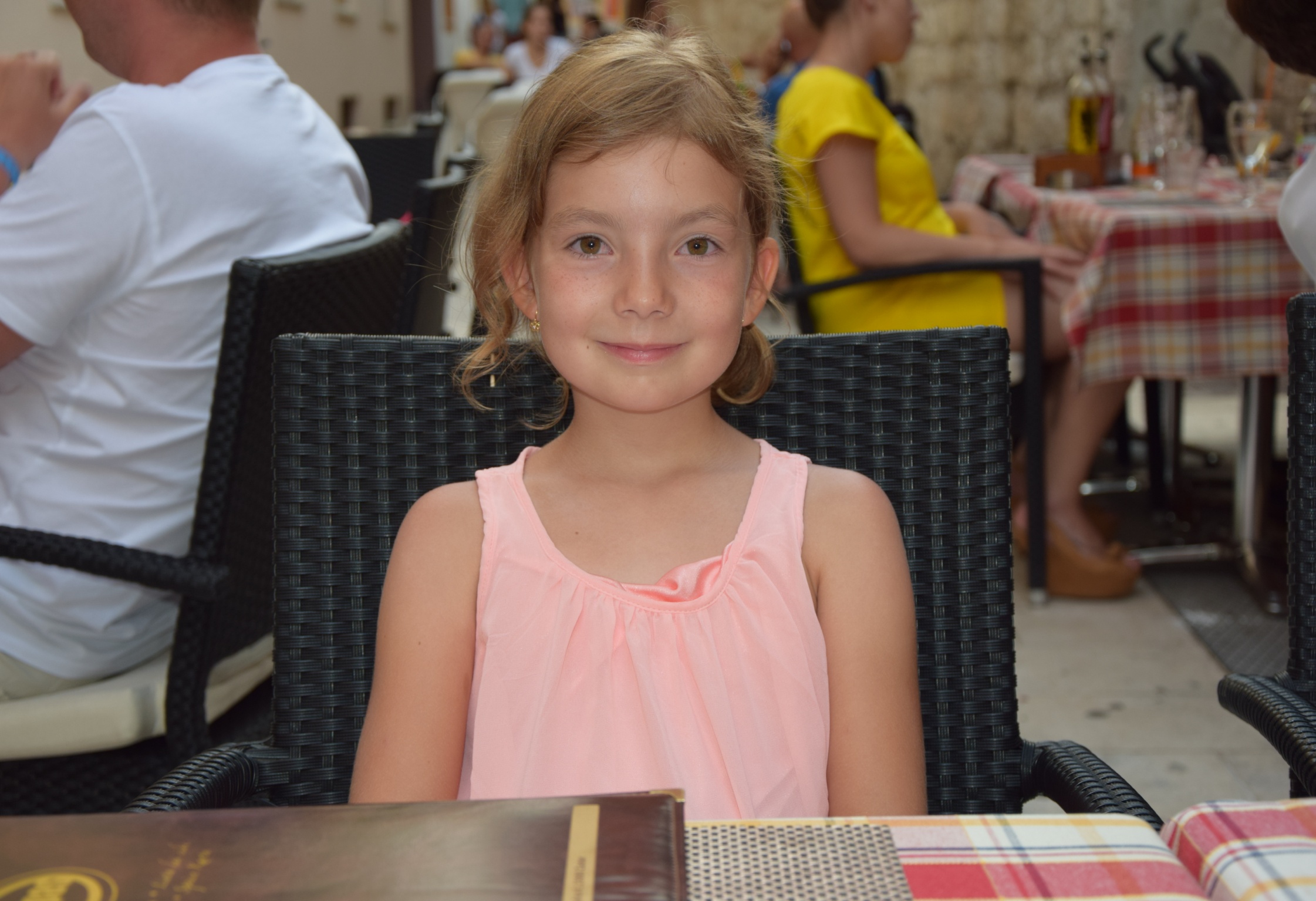 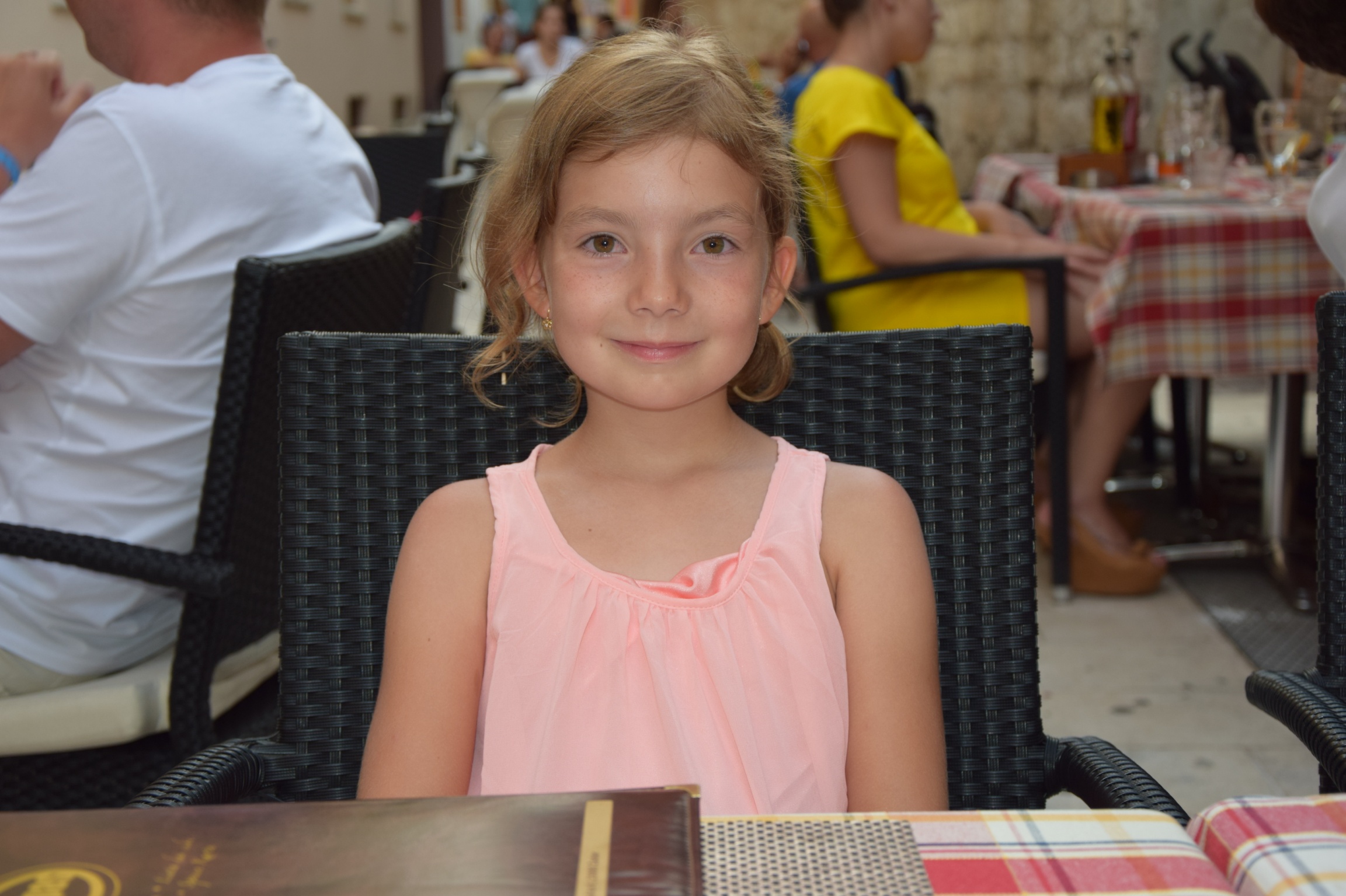 Moja tvár s dvomi ľavými polovicami: